OświadczenieJa niżej podpisany(a) ……………………….……………………………………………………… zamieszkały(a)           ………………………………………………………………………………. nr PESEL lub NIP     …………….………………………………………………………………… oświadczamiż wyrażam zgodę na przetwarzanie moich danych osobowych zawartych we wniosku  z dnia ………………………………………………………………………………………..….……… dotyczącego ……………………………………………………..……………….……………….. …………………………………………………………………………………………………... …………………………………………………………………………………………………... …………………………………………………………………………………………………... zgodnie z art. 9 ust. 2 lit. a Rozporządzenia Parlamentu Europejskiego i Rady (UE) 2016/679 z dnia              27 kwietnia 2016 r. w sprawie ochrony osób fizycznych w związku z przetwarzaniem danych osobowych i w sprawie swobodnego przepływu takich danych oraz uchylenia dyrektywy 95/46/WE (ogólne rozporządzenie o ochronie danych) Dz. Urz. UE.L.2016.119.1 z 4.05.2016 r. (RODO obowiązujące od dnia 25.05.2018 r.) .                    W myśl art. 9 ust. 1 Rozporządzenia Parlamentu Europejskiego i Rady (UE) 2016/679                     z dnia 27 kwietnia 2016 r. w sprawie ochrony osób fizycznych w związku z przetwarzaniem danych osobowych i w sprawie swobodnego przepływu takich danych oraz uchylenia dyrektywy 95/46/WE (ogólne rozporządzenie o ochronie danych) zabrania się przetwarzania danych osobowych ujawniających pochodzenie rasowe lub etniczne, poglądy polityczne, przekonania religijne lub światopoglądowe, przynależność do związków zawodowych oraz przetwarzania danych genetycznych, danych biometrycznych w celu jednoznacznego zidentyfikowania osoby fizycznej lub danych dotyczących zdrowia, seksualności lub orientacji seksualnej tej osoby.                    Natomiast art. 9 ust. 2 lit a stanowi, iż ust. 1 nie ma zastosowania, jeżeli spełniony jest jeden z poniższych warunków tj. osoba, której dane dotyczą, wyraziła wyraźną zgodę na przetwarzanie tych danych osobowych w jednym lub kilku konkretnych celach, chyba że prawo Unii lub prawo państwa członkowskiego przewidują, iż osoba, której dane dotyczą, nie może uchylić zakazu, o którym mowa     w ust. 1.                                                                                                                                                                         verte                  Jednocześnie potwierdzam, iż zostałem/am poinformowany/a, iż zgodnie z art. 13 ust. 1 i 2 Rozporządzenia Parlamentu Europejskiego i Rady (UE) 2016/679 z dnia 27 kwietnia 2016 r. w sprawie ochrony osób fizycznych w związku z przetwarzaniem danych osobowych i w sprawie swobodnego przepływu takich danych oraz uchylenia dyrektywy 95/46/WE (ogólne rozporządzenie o ochronie danych) RODO obowiązującym od dnia 25.05.2018 r.: 1. Administratorem Pana/Pani danych osobowych jest Gmina Żychlin reprezentowana przez Burmistrza Gminy Żychlin, Urząd Gminy w Żychlinie ul. Barlickiego 15  99-320 Żychlin. 2. Kontakt z Inspektorem Ochrony Danych Osobowych: pod numerem tel. 0-24  351 20 32,                                             mail: iod@gminazychlin.pl 3. Pani/Pana dane osobowe przetwarzane będą w zakresie niezbędnym do realizacji obowiązków lub uprawnień administratora określonych w przepisach o podatkach oraz opłatach w szczególności m.in. ustawie z dnia 29 sierpnia 1997 r. Ordynacja podatkowa na potrzeby prowadzonego postępowania dot. udzielania ulg podatkowych, a także do realizacji zadań wynikających z art. 37 ustawy z dnia 27 sierpnia 2009 r. o finansach publicznych oraz ustawy z dnia 30 kwietnia 2004 r. o postępowaniu w sprawach dotyczących pomocy publicznej, 4. Obowiązek podania danych wynika z przepisów prawa regulujących odpowiednie podatki oraz opłaty i jest niezbędne do identyfikacji podatnika, a konsekwencją ich niepodania jest podjęcie środków prawnych przewidzianych w przepisach prawa podatkowego i administracyjnego, 5. dane osobowe mogą być ujawnione upoważnionym przez administratora pracownikom, operatorom pocztowym, dostawcom usług informatycznych, jak i innym podmiotom upoważnionym, którym dane osobowe mogą być ujawnione na podstawie przepisów powszechnie obowiązującego prawa, 6. Pani/Pana dane osobowe będą przechowywane przez okres nie dłuższy niż jest to niezbędne do realizacji celów przetwarzania danych osobowych, nadto okres ten może być dłuższy z powodu przetwarzania w celach statystycznych oraz w celach archiwalnych na zasadach określonych zgodnie                 z przepisami o narodowym zasobie archiwalnym i archiwach, 7. Pani/Pana dane mogą być przetwarzane w sposób zautomatyzowany, 8. przysługuje Panu/Pani prawo do żądania od administratora dostępu do danych osobowych Pana/Pani dotyczących, do ich sprostowania, usunięcia lub ograniczenia przetwarzania lub prawo do wniesienia sprzeciwu wobec przetwarzania, a także o prawo do przenoszenia danych na podstawie art. 15-21 RODO oraz zasad określonych w przepisach ustawy z dnia 10 maja 2018 r. o ochronie danych osobowych, 9. Ma Pan/Pani prawo wniesienia skargi do Prezesa Urzędu Ochrony Danych Osobowych w przypadku przetwarzania przekazanych danych osobowych niezgodnie z przepisami Rozporządzenia Parlamentu Europejskiego i Rady (UE) 2016/679 z dnia 27 kwietnia 2016 r. na zasadach określonych                                        w szczególności w/wym. rozporządzeniu oraz ustawie z dnia 10 maja 2018 r. o ochronie danych osobowych.                    Organ podatkowy informuje, że informacje o zasadach przetwarzania danych osobowych można uzyskać na stronie bip.gminazychlin.pl w zakładce - Urząd Gminy/Ochrona danych oraz                                         w następujących kolejno otwieranych zakładkach, bądź bezpośrednio w Urzędzie Gminy w Żychlinie ul. Barlickiego 15  99-320 Żychlin.……………………………………………                                                   ………………………………………                                          (miejscowość, data)                                                                                    (czytelny podpis) 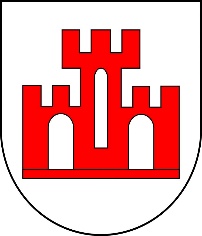 Urząd Gminy           w Żychlinie Fn – 9Strona 1 z 2Urząd Gminy           w Żychlinie Oświadczenieo wyrażeniu zgody na przetwarzanie danych osobowych do celów odroczenia terminu płatności podatku / rozłożenia zapłaty podatku na raty / odroczenia lub rozłożenia na raty zapłaty zaległości podatkowej wraz z odsetkami za zwłokę / umorzenia w całości lub w części zaległości podatkowej, odsetek za zwłokę. Urząd Gminy           w Żychlinie Oświadczenieo wyrażeniu zgody na przetwarzanie danych osobowych do celów odroczenia terminu płatności podatku / rozłożenia zapłaty podatku na raty / odroczenia lub rozłożenia na raty zapłaty zaległości podatkowej wraz z odsetkami za zwłokę / umorzenia w całości lub w części zaległości podatkowej, odsetek za zwłokę. Obowiązuje od dnia:01.04.2020